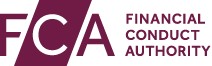 Pricing information report form REP021FCA Handbook reference: SUP 16 Annex 49AR Notes for completing the form are available in: SUP 16 Annex 49BGFinancial Conduct Authority 	 	 	 12 Endeavour Square Stratford London E20 1JN United Kingdom Telephone 	+44 (0) 845 606 9966 E-mail 	 	firm.queries@fca.org.uk  Website 	http://www.fca.org.uk   All firms should complete Sections 1 and 6. In addition:insurers and managing agents should complete Sections 2 and 3; and price-setting intermediaries should complete Sections 4 and 5.Contact details 	Section 1 All firms should complete this sectionPricing information – core product by channel	Section 2 Only complete this Section if your firm is an insurer or a managing agentPricing information for closed books of business 	Section 3Sub-set of total in Section 2 Only complete this Section if your firm is an insurer or a managing agentPricing information – core product by channel	Section 4 Only complete this section for the business for which your firm is acting as a price-setting intermediary Pricing information for closed books of business 	Section 5Sub-set of total in Section 4 Only complete this section for the business for which your firm is acting as a price-setting intermediary Premium finance, add-ons and fees and charges	Section 6 All firms should complete this section for: a) premium finance – for insurers and intermediaries the business where they set the price and where the price is not set by an insurer or an intermediary the business must be reported by the customer-facing firm; 
b) add-ons – the business where they set the price; and
c) fees and charges in addition to the premium – the fees charged by the firm.Name of firm(As entered in 1.05)Reporting period year ended 31/12/20xx1.01Title 1.02First name 1.03Last name 1.04Job title 1.05Firm name1.06Firm Reference Number (FRN) 1.07Business address1.08Postcode 1.09Office phone number   1.10Email address 2.01ProductDropdown list: 
• Motor - cars 
• Motor - motorcycles including tricycles• Motor - other
• Home - buildings and contents
• Home - buildings only
• Home - contents onlyTenureTenureTenureTenureTenureTenureTenureTenureTenureTenureTenureDirect channel Direct channel T0T1T2T3T4T5T6T7T8T9T10+2.02Total gross written premium (£)2.03Average gross premium (£)2.04Average prior year gross premium (£)2.05Total number of policies incepted/renewed 2.06Total number of policies in force at the end of the reporting period2.07Expected claims cost (£)2.08Expected claims ratio (%)2.09Proportion of customers where the expected claims ratio is:2.09Greater than 0% but less than or equal to 10%2.09Greater than 10% but less than or equal to 20%2.09Greater than 20% but less than or equal to 30%2.09Greater than 30% but less than or equal to 40%2.09Greater than 40% but less than or equal to 50%2.09Greater than 50% but less than or equal to 60%2.09Greater than 60% but less than or equal to 70%2.09Greater than 70% but less than or equal to 80%2.09Greater than 80% Intermediated channel (net rated business)Intermediated channel (net rated business)Intermediated channel (net rated business)Intermediated channel (net rated business)Intermediated channel (net rated business)Intermediated channel (net rated business)Intermediated channel (net rated business)Intermediated channel (net rated business)Intermediated channel (net rated business)Intermediated channel (net rated business)Intermediated channel (net rated business)Intermediated channel (net rated business)Intermediated channel (net rated business)2.10Total gross written premium (£)2.11Total net rated written premium (£)2.12Average gross premium (£)2.13Average net rated premium (£) 2.14Average prior year gross premium (£)2.15Total number of policies incepted/renewed2.16Total number of policies in force at the end of the reporting period 2.17Expected claims cost (£)2.18Expected claims ratio (%)2.19Proportion of customers where the expected claims ratio is:Proportion of customers where the expected claims ratio is:Proportion of customers where the expected claims ratio is:Proportion of customers where the expected claims ratio is:Proportion of customers where the expected claims ratio is:Proportion of customers where the expected claims ratio is:Proportion of customers where the expected claims ratio is:Proportion of customers where the expected claims ratio is:Proportion of customers where the expected claims ratio is:Proportion of customers where the expected claims ratio is:Proportion of customers where the expected claims ratio is:Proportion of customers where the expected claims ratio is:2.19Greater than 0% but less than or equal to 10%2.19Greater than 10% but less than or equal to 20%2.19Greater than 20% but less than or equal to 30%2.19Greater than 30% but less than or equal to 40%2.19Greater than 40% but less than or equal to 50%2.19Greater than 50% but less than or equal to 60%2.19Greater than 60% but less than or equal to 70%2.19Greater than 70% but less than or equal to 80%2.19Greater than 80% Intermediated channel (gross rated business)Intermediated channel (gross rated business)Intermediated channel (gross rated business)Intermediated channel (gross rated business)Intermediated channel (gross rated business)Intermediated channel (gross rated business)Intermediated channel (gross rated business)Intermediated channel (gross rated business)Intermediated channel (gross rated business)Intermediated channel (gross rated business)Intermediated channel (gross rated business)Intermediated channel (gross rated business)Intermediated channel (gross rated business)2.20Total gross written premium (£)2.21Average gross premium (£)2.22Average prior year gross premium (£)2.23Total number of policies incepted/renewed2.24Total number of policies in force at the end of the reporting period2.25Expected claims cost (£)2.26Expected claims ratio (%)2.27Proportion of customers where the expected claims ratio is:2.27Greater than 0% but less than or equal to 10%2.27Greater than 10% but less than or equal to 20%2.27Greater than 20% but less than or equal to 30%2.27Greater than 30% but less than or equal to 40%2.27Greater than 40% but less than or equal to 50%2.27Greater than 50% but less than or equal to 60%2.27Greater than 60% but less than or equal to 70%2.27Greater than 70% but less than or equal to 80%2.27Greater than 80% Price comparison website channelPrice comparison website channelPrice comparison website channelPrice comparison website channelPrice comparison website channelPrice comparison website channelPrice comparison website channelPrice comparison website channelPrice comparison website channelPrice comparison website channelPrice comparison website channelPrice comparison website channelPrice comparison website channel2.28Total gross written premium (£)2.29Average gross premium (£)2.30Average prior year gross premium (£)2.31Total number of policies incepted/renewed2.32Total number of policies in force at the end of the reporting period2.33Expected claims cost (£)2.34Expected claims ratio (%)2.35Proportion of customers where the expected claims ratio is:Proportion of customers where the expected claims ratio is:Proportion of customers where the expected claims ratio is:Proportion of customers where the expected claims ratio is:Proportion of customers where the expected claims ratio is:Proportion of customers where the expected claims ratio is:Proportion of customers where the expected claims ratio is:Proportion of customers where the expected claims ratio is:Proportion of customers where the expected claims ratio is:Proportion of customers where the expected claims ratio is:Proportion of customers where the expected claims ratio is:Proportion of customers where the expected claims ratio is:2.35Greater than 0% but less than or equal to 10%2.35Greater than 10% but less than or equal to 20%2.35Greater than 20% but less than or equal to 30%2.35Greater than 30% but less than or equal to 40%2.35Greater than 40% but less than or equal to 50%2.35Greater than 50% but less than or equal to 60%2.35Greater than 60% but less than or equal to 70%2.35Greater than 70% but less than or equal to 80%2.35Greater than 80%Affinity/Partnerships channel (net rated business)Affinity/Partnerships channel (net rated business)Affinity/Partnerships channel (net rated business)Affinity/Partnerships channel (net rated business)Affinity/Partnerships channel (net rated business)Affinity/Partnerships channel (net rated business)Affinity/Partnerships channel (net rated business)Affinity/Partnerships channel (net rated business)Affinity/Partnerships channel (net rated business)Affinity/Partnerships channel (net rated business)Affinity/Partnerships channel (net rated business)Affinity/Partnerships channel (net rated business)Affinity/Partnerships channel (net rated business)2.36Total gross written premium (£)2.37Total net rated written premium (£)2.38Average gross premium (£)2.39Average net rated premium (£)2.40Average prior year gross premium (£)2.41Total number of policies incepted/renewed2.42Total number of policies in force at the end of the reporting period2.43Expected claims cost (£)2.44Expected claims ratio (%)2.45Proportion of customers where the expected claims ratio is:Proportion of customers where the expected claims ratio is:Proportion of customers where the expected claims ratio is:Proportion of customers where the expected claims ratio is:Proportion of customers where the expected claims ratio is:Proportion of customers where the expected claims ratio is:Proportion of customers where the expected claims ratio is:Proportion of customers where the expected claims ratio is:Proportion of customers where the expected claims ratio is:Proportion of customers where the expected claims ratio is:Proportion of customers where the expected claims ratio is:Proportion of customers where the expected claims ratio is:2.45Greater than 0% but less than or equal to 10%2.45Greater than 10% but less than or equal to 20%2.45Greater than 20% but less than or equal to 30%2.45Greater than 30% but less than or equal to 40%2.45Greater than 40% but less than or equal to 50%2.45Greater than 50% but less than or equal to 60%2.45Greater than 60% but less than or equal to 70%2.45Greater than 70% but less than or equal to 80%2.45Greater than 80% Affinity/Partnerships channel (gross rated business)Affinity/Partnerships channel (gross rated business)2.46Total gross written premium (£)2.47Average gross premium (£)2.48Average prior year gross premium (£)2.49Total number of policies incepted/renewed2.50Total number of policies in force at the end of the reporting period2.51Expected claims cost (£)2.52Expected claims ratio (%)2.53Proportion of customers where the expected claims ratio is:2.53Greater than 0% but less than or equal to 10%2.53Greater than 10% but less than or equal to 20%2.53Greater than 20% but less than or equal to 30%2.53Greater than 30% but less than or equal to 40%2.53Greater than 40% but less than or equal to 50%2.53Greater than 50% but less than or equal to 60%2.53Greater than 60% but less than or equal to 70%2.53Greater than 70% but less than or equal to 80%2.53Greater than 80% Total (aggregated for all channels)Total (aggregated for all channels)Total (aggregated for all channels)Total (aggregated for all channels)Total (aggregated for all channels)Total (aggregated for all channels)Total (aggregated for all channels)Total (aggregated for all channels)Total (aggregated for all channels)Total (aggregated for all channels)Total (aggregated for all channels)Total (aggregated for all channels)Total (aggregated for all channels)2.54Total gross written premium (£)2.55Average gross premium (£)2.56Average prior year gross premium (£)2.57Total number of policies incepted/renewed2.58Total number of policies in force at the end of the reporting period2.59Expected claims cost (£)2.60Expected claims ratio (%)2.61Proportion of customers where the expected claims ratio is:Proportion of customers where the expected claims ratio is:Proportion of customers where the expected claims ratio is:Proportion of customers where the expected claims ratio is:Proportion of customers where the expected claims ratio is:Proportion of customers where the expected claims ratio is:Proportion of customers where the expected claims ratio is:Proportion of customers where the expected claims ratio is:Proportion of customers where the expected claims ratio is:Proportion of customers where the expected claims ratio is:Proportion of customers where the expected claims ratio is:Proportion of customers where the expected claims ratio is:2.61Greater than 0% but less than or equal to 10%2.61Greater than 10% but less than or equal to 20%2.61Greater than 20% but less than or equal to 30%2.61Greater than 30% but less than or equal to 40%2.61Greater than 40% but less than or equal to 50%2.61Greater than 50% but less than or equal to 60%2.61Greater than 60% but less than or equal to 70%2.61Greater than 70% but less than or equal to 80%2.61Greater than 80% Lines 2.62 to 2.69 do not need to be reported by tenureLines 2.62 to 2.69 do not need to be reported by tenureIn total (not split by tenure)Year end (date) for reporting lines 2.62 to 2.69Year end (date) for reporting lines 2.62 to 2.692.62Total earned premium (£)2.63Average earned premium (£)2.64Gross incurred claims ratio for the current reporting period (with IBNR/IBNER) (%)2.65Developed gross incurred claims ratio for the reporting period 1 year prior to the current period (%)2.66Developed gross incurred claims ratio for the reporting period 2 years prior to the current period (%)2.67Developed gross incurred claims ratio for the reporting period 3 years prior to the current period (%)2.68Total prior years’ reserve releases (£)2.69Total prior years’ reserve strengthening (£)3.01ProductDropdown list: 
• Motor - cars 
• Motor - motorcycles including tricycles• Motor - other
• Home - buildings and contents
• Home - buildings only
• Home - contents only3.02Closed bookDropdown list: 
• Book with 10,000 policies or more• Aggregated reporting for closed books with less than 10,000 policies each3.03Description of bookTenureTenureTenureTenureTenureTenureTenureTenureTenureTenureTenureBook A – complete this Section for each closed bookBook A – complete this Section for each closed bookT0T1T2T3T4T5T6T7T8T9T10+3.04Total gross written premium (£)3.05Average gross premium (£)3.06Average prior year gross premium (£)3.07Total number of policies incepted/renewed3.08Total number of policies in force at the end of the reporting period3.09Expected claims cost (£)3.10Expected claims ratio (%)3.11Proportion of customers where the expected claims ratio is:Proportion of customers where the expected claims ratio is:Proportion of customers where the expected claims ratio is:Proportion of customers where the expected claims ratio is:Proportion of customers where the expected claims ratio is:Proportion of customers where the expected claims ratio is:Proportion of customers where the expected claims ratio is:Proportion of customers where the expected claims ratio is:Proportion of customers where the expected claims ratio is:Proportion of customers where the expected claims ratio is:Proportion of customers where the expected claims ratio is:Proportion of customers where the expected claims ratio is:3.11Greater than 0% but less than or equal to 10%3.11Greater than 10% but less than or equal to 20%3.11Greater than 20% but less than or equal to 30%3.11Greater than 30% but less than or equal to 40%3.11Greater than 40% but less than or equal to 50%3.11Greater than 50% but less than or equal to 60%3.11Greater than 60% but less than or equal to 70%3.11Greater than 70% but less than or equal to 80%3.11Greater than 80%4.01ProductDropdown list: 
• Motor - cars 
• Motor - motorcycles including tricycles• Motor - other
• Home - buildings and contents
• Home - buildings only
• Home - contents onlyTenureTenureTenureTenureTenureTenureTenureTenureTenureTenureTenureDirect channel Direct channel T0T1T2T3T4T5T6T7T8T9T10+4.02Total gross written premium (£)4.03Total net rated written premium (£)4.04Average gross premium (£)4.05Average net rated premium (£) 4.06Average prior year gross premium (£)4.07Total number of policies incepted/renewed4.08Total number of policies in force at the end of the reporting periodIntermediated channelIntermediated channelIntermediated channelIntermediated channelIntermediated channelIntermediated channelIntermediated channelIntermediated channelIntermediated channelIntermediated channelIntermediated channelIntermediated channelIntermediated channel4.09Total gross written premium (£)4.10Total net rated written premium (£)4.11Average gross premium (£)4.12Average net rated premium (£) 4.13Average prior year gross premium (£)4.14Total number of policies incepted/renewed4.15Total number of policies in force at the end of the reporting periodPrice comparison website channel Price comparison website channel 4.16Total gross written premium (£)4.17Total net rated written premium (£)4.18Average gross premium (£)4.19Average net rated premium (£) 4.20Average prior year gross premium (£)4.21Total number of policies incepted/renewed4.22Total number of policies in force at the end of the reporting periodAffinity/Partnerships channel Affinity/Partnerships channel Affinity/Partnerships channel Affinity/Partnerships channel Affinity/Partnerships channel Affinity/Partnerships channel Affinity/Partnerships channel Affinity/Partnerships channel Affinity/Partnerships channel Affinity/Partnerships channel Affinity/Partnerships channel Affinity/Partnerships channel Affinity/Partnerships channel 4.23Total gross written premium (£)4.24Average gross premium (£)4.25Average net rated premium (£) 4.26Average prior year gross premium (£)4.27Total number of policies incepted/renewed4.28Total number of policies in force at the end of the reporting periodTotal (aggregated for all channels) Total (aggregated for all channels) Total (aggregated for all channels) Total (aggregated for all channels) Total (aggregated for all channels) Total (aggregated for all channels) Total (aggregated for all channels) Total (aggregated for all channels) Total (aggregated for all channels) Total (aggregated for all channels) Total (aggregated for all channels) Total (aggregated for all channels) Total (aggregated for all channels) 4.29Total gross written premium (£)4.30Total net rated written premium (£)4.31Average gross premium (£)4.32Average net rated premium (£)4.33Average prior year gross premium (£)4.34Total number of policies incepted/renewed 4.35Total number of policies in force at the end of the reporting period5.01ProductDropdown list: 
• Motor - cars 
• Motor - motorcycles including tricycles• Motor - other
• Home - buildings and contents
• Home - buildings only
• Home - contents only5.02Closed bookDropdown list: 
• Book with 10,000 policies or more• Aggregated reporting for closed books with less than 10,000 policies each5.03Description of bookTenureTenureTenureTenureTenureTenureTenureTenureTenureTenureTenureT0T1T2T3T4T5T6T7T8T9T10+5.04Total gross written premium (£)5.05Total net rated written premium (£)5.06Average gross premium (£)5.07Average net rated premium (£) 5.08Average prior year gross premium (£)5.09Average prior year net rated premium (£)5.10Total number of policies incepted/renewed5.11Total number of policies in force at the end of the reporting period 6.01ProductDropdown list: 
• Motor • Home TenureTenureTenureTenureTenureTenureTenureTenureTenureTenureTenurePremium financePremium financeT0T1T2T3T4T5T6T7T8T9T10+6.02Total charged (£) for retail premium finance in the reporting period6.03Number of core motor and home and any add-on policies incepted with retail premium finance in the reporting period6.04Number of policies incepted/or renewed in the reporting period with an APR:Number of policies incepted/or renewed in the reporting period with an APR:Number of policies incepted/or renewed in the reporting period with an APR:Number of policies incepted/or renewed in the reporting period with an APR:Number of policies incepted/or renewed in the reporting period with an APR:Number of policies incepted/or renewed in the reporting period with an APR:Number of policies incepted/or renewed in the reporting period with an APR:Number of policies incepted/or renewed in the reporting period with an APR:Number of policies incepted/or renewed in the reporting period with an APR:Number of policies incepted/or renewed in the reporting period with an APR:Number of policies incepted/or renewed in the reporting period with an APR:Number of policies incepted/or renewed in the reporting period with an APR:6.04Of 0%6.04Between 0.1% to 9.9%6.04Between 10% to 19.9%6.04Between 20% to 29.9%6.04Between 30% to 39.9%6.04Between 40% to 49.9%6.0450% or moreAdd-onsAdd-onsAdd-onsAdd-onsAdd-onsAdd-onsAdd-onsAdd-onsAdd-onsAdd-onsAdd-onsAdd-onsAdd-ons6.05Total gross written premiums (£) for add-ons incepted or renewed in the reporting period6.06Number of add-ons incepted or renewed in the reporting periodFees and charges in addition to the premiumFees and charges in addition to the premiumFees and charges in addition to the premiumFees and charges in addition to the premiumFees and charges in addition to the premiumFees and charges in addition to the premiumFees and charges in addition to the premiumFees and charges in addition to the premiumFees and charges in addition to the premiumFees and charges in addition to the premiumFees and charges in addition to the premiumFees and charges in addition to the premiumFees and charges in addition to the premium6.07Total pre-contractual fees/charges (£) charged to customers in the reporting period6.08Average pre-contractual fees/charges (£) per customer who was charged a fee in the reporting period6.09Total post-contractual fees/charges (£) charged to customers in the reporting period6.10Average post-contractual fees/charges (£) per customer who was charged a fee in the reporting period